ПРОФЕССИОНАЛЬНАЯ ПОДГОТОВКА И ПЕРЕПОДГОТОВКА «Машинист электростанции передвижной» код 14413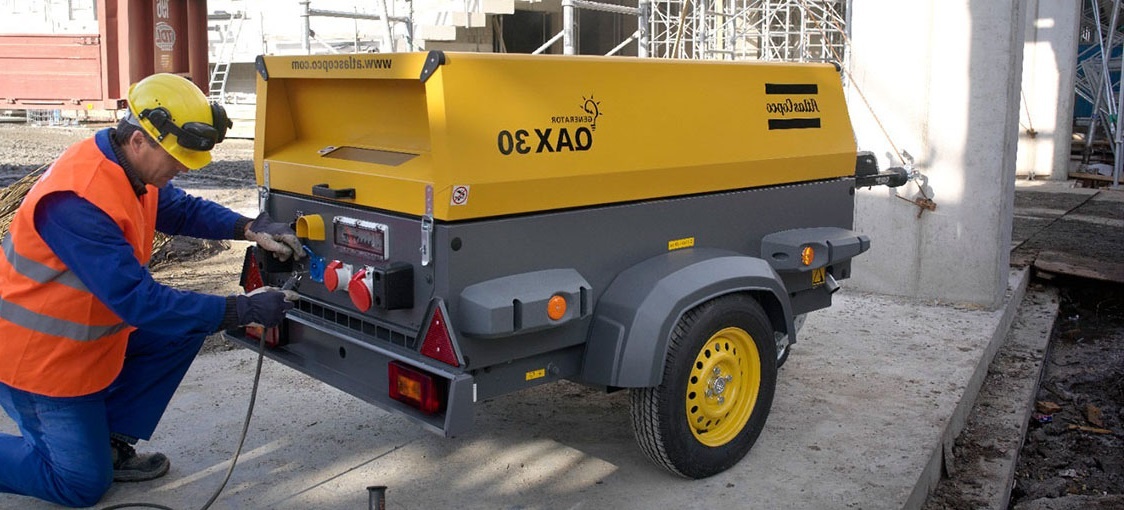 Должен знать:
устройство машин (механизмов), правила и инструкции по их эксплуатации, техническому обслуживанию и профилактическому ремонту;
правила дорожного движения при работе с машинами на автоходу;
способы производства работ при помощи соответствующих машин;
технические требования к качеству выполняемых работ, материалов и элементов сооружений;
нормы расхода горючих и смазочных материалов и электроэнергии;
слесарное дело в объеме, предусмотренном для слесаря строительного, но на один разряд ниже разряда машиниста.
Кроме того, машинисты, управляющие строительными и дорожными машинами на базе автомобиля, должны иметь права водителя автомобиля соответствующей категории.
Таким образом, квалификационные требования к должности машиниста электростанции передвижной работодатель может определить самостоятельно на основе квалификационных требований, предъявляемых ЕТКС, с учетом особенностей выполняемой работником трудовой функции.При этом для машинистов электростанций передвижных 6 — 8 разрядов также требуется наличие среднего профессионального образования.
УЧЕБНЫЙ   ПЛАНпрофессиональной подготовки рабочих по профессии:«Машинист электростанции передвижной», код 14413ПодготовкаПереподготовкаКоличество часов (Всего):80 часов80 часов- теоретическое обучение70 часов70 часов- производственное обучение10 часов10 часовФорма обученияочная, очно-заочнаяочная, очно-заочнаяКвалификационный экзамен4 часа4 часаСтоимость обучения12000 руб.12000 руб.№ п/пНаименование предметовКол-во часов1. Общепрофессиональный цикл.681.Контроль технической исправности оборудования в зоне обслуживания путем обхода.682.Эксплуатационное обслуживание оборудования, закрепленного за машинистом передвижной электростанции (далее - МПЭС).683.Выполнение технических мероприятий по выводу в ремонт и вводу в эксплуатацию передвижной электростанции (далее - ПЭС), ведение контроля над ремонтом.684.Сдача и прием смены по утвержденному регламенту.685.Реализация мероприятий, направленных на предупреждение возникновения дефектов ПЭС.686.Устранение определенных неисправностей в работе ПЭС.68ИТОГО:70Квалификационный экзамен     2Производственная практика:10ВСЕГО:80